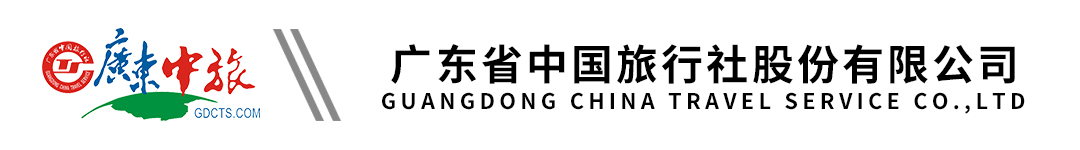 卡塔尔+阿联酋“中东双壕”豪华联游7天 | 卡塔尔首都—多哈 | 阿联酋首都—阿布扎比 | 海湾明珠—迪拜 | 阿拉伯文化之都—沙迦 | 阿之曼（广州CZ）行程单行程安排费用说明其他说明产品编号AA1711616936FH出发地广州市目的地阿联酋-卡塔尔行程天数7去程交通飞机返程交通飞机参考航班（注意：仅供参考，实际以出团通知书告知航班信息为准）： （注意：仅供参考，实际以出团通知书告知航班信息为准）： （注意：仅供参考，实际以出团通知书告知航班信息为准）： （注意：仅供参考，实际以出团通知书告知航班信息为准）： （注意：仅供参考，实际以出团通知书告知航班信息为准）： 产品亮点【CZ首航酬宾·“中东双壕”之豪送五大升级包】【CZ首航酬宾·“中东双壕”之豪送五大升级包】【CZ首航酬宾·“中东双壕”之豪送五大升级包】【CZ首航酬宾·“中东双壕”之豪送五大升级包】【CZ首航酬宾·“中东双壕”之豪送五大升级包】天数行程详情用餐住宿D1广州/迪拜早餐：X     午餐：X     晚餐：X   阿联酋-迪拜市区国际四星酒店D2迪拜—沙迦&阿之曼—迪拜（单程约30分钟）早餐：酒店自助早餐     午餐：海鲜手抓饭     晚餐：X   阿联酋-迪拜市区国际四星酒店D3迪拜早餐：酒店自助早餐     午餐：皇室同款牛排餐     晚餐：X   阿联酋-迪拜市区国际四星酒店D4迪拜—阿布扎比（约2小时）早餐：酒店自助早餐     午餐：阿拉伯特色午餐     晚餐：X   阿联酋-阿布扎比市区国际四星酒店D5阿布扎比/卡塔尔-多哈早餐：酒店自助早餐/机上早餐/当地早餐     午餐：中式团餐     晚餐：X   卡塔尔首都-多哈国际四星酒店D6卡塔尔-多哈早餐：酒店自助早餐     午餐：卡塔尔特色烤全羊     晚餐：X   飞机D7卡塔尔-多哈/广州早餐：X     午餐：X     晚餐：X   温暖的家费用包含1、大交通：往返经济舱团队机票（含税），航班参考信息如行程显示（出团说明会将告知航班准确信息，一般变化不大）。 1、大交通：往返经济舱团队机票（含税），航班参考信息如行程显示（出团说明会将告知航班准确信息，一般变化不大）。 1、大交通：往返经济舱团队机票（含税），航班参考信息如行程显示（出团说明会将告知航班准确信息，一般变化不大）。 费用不包含1.出境游均建议购买个人旅游意外保险费和航空保险费；1.出境游均建议购买个人旅游意外保险费和航空保险费；1.出境游均建议购买个人旅游意外保险费和航空保险费；预订须知1、本行程为参考旅游行程，旅行社将根据航空公司出票时的航班时间、出入港口及旅游目的地实际情况，对行程游览的先后顺序及停留时间做出合理调整，但不影响原定的标准及旅游景点。入住酒店后为自由活动，不含车导服务。温馨提示1.时差：迪拜时间比中国北京时间晚4小时，卡塔尔与中国的时差为慢5个小时。签证信息1、从2018年1月16日起，持中国因私护照的客人前往阿联酋免签，故此凡请客人自行确认自己的护照合法有效，并且自行确认护照有效期在团队返程日仍有半年以上。出发当天携带护照和身份证原件出发。报名材料报名提供清晰护照首页扫描件保险信息1、此团为旅行社同业拼团，广东省中国旅行社股份有限公司委托旅游目的地具有相应资质的旅行社承接本旅行团在当地的接待业务，接待社的相关信息以及导游、领队的姓名和电话，在出团说明会时派发的行程表中告知，旅客对此表示同意。若本社此团收客人数太少(不足10人)则不开出团说明会，敬请谅解。